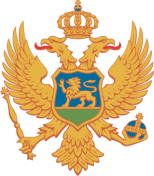 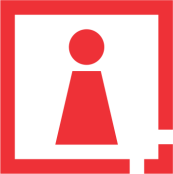 C R N A   G O R AAGENCIJA ZA ZAŠTITU LIČNIH PODATAKAI SLOBODAN PRISTUP INFORMACIJAMABr.  UP II 07-30-198-2/16 Podgorica,07.09.2016.godineAgencija za zaštitu ličnih podataka i slobodan pristup informacijama-Savjet Agencije, rješavajući po žalbi VIP TAXI doo Budva br. UPII 07-30-198-1/16  od 16.02.2016.godine izjavljenoj zbog poništaja rješenja Opštine Budva Sekretarijata za privredu i finansiije br. 04-U-9/2 od 28.01.2016.godine, na osnovu člana 38 stav 2 Zakona o slobodnom pristupu informacijama (“Sl.list Crne Gore”, br.44/12) i člana 242 stav 2 Zakona o opštem upravnom postupku (“Sl.list Crne Gore”, br .60/03, 73/10 i 32/11)  je na održanoj sjednici dana 06.09.2016.godine donio:Z A K LJ U Č A KObustavlja se postupak pokrenut po žalbi VIP TAXI doo Budva br. UPII 07-30-198-1/16 od 16.02.2016.godine izjavljenoj zbog poništaja rješenja Opštine Budva Sekretarijata za privredu i finansiije br. 04-U-9/2 od 28.01.2016.godine zbog odustanka od žalbe.O b r a z l o ž e nj eVIP TAXI doo Budva podnio je žalbu br. UPII 07-30-198-1/16  od 16.02.2016.godine zbog poništaja rješenja Opštine Budva Sekretarijata za privredu i finansiije br. 04-U-9/2 od 28.01.2016.godine.VIP TAXI doo Budva je dana 10.08.2016.godine dopisom a koji je dostavljen preko prvostepenog organa uz dopis br.07-33-1115-3/16 od 15.08.2016.godine obavijestio Agenciju da povlači žalbu, te se postupak po žalbi zbog poništaja rješenja Opštine Budva Sekretarijata za privredu i finansiije br.04-U-9/2 od 28.01.2016.godine smatra okončanim jer je Opštini Budva Sekretarijatu za privredu i finansiije podnio novi zahtjev za slobodan pristup informacijama sa izmijenjenim zahtjevom , po kome je  Sekretarijat za privredu i finansiije Opštine Budva pozitivno odlučio.U postupku po žalbi Savjet Agencije shodno članu 242 stav 2 Zakona o opštem upravnom postupku utvrdio da je podnosilac žalbe VIP TAXI doo Budva odustao od žalbe, pa je odlučeno kao u dispozitivu zaključka.Pravna pouka: Protiv ovog Zaključka može se pokrenuti Upravni spor u roku od 30 dana od dana prijem.                                                                                                       SAVJET AGENCIJE:Predsjednik,  Muhamed Gjokaj                                                                                                 